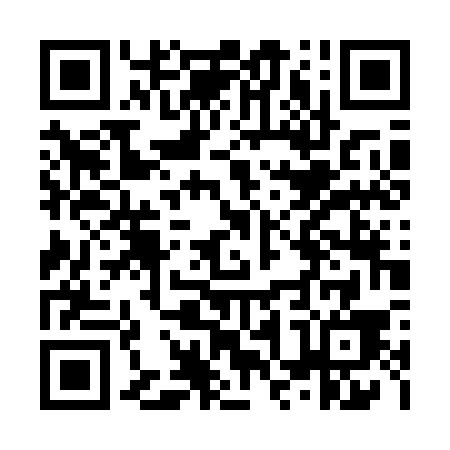 Ramadan times for Loisieux, FranceMon 11 Mar 2024 - Wed 10 Apr 2024High Latitude Method: Angle Based RulePrayer Calculation Method: Islamic Organisations Union of FranceAsar Calculation Method: ShafiPrayer times provided by https://www.salahtimes.comDateDayFajrSuhurSunriseDhuhrAsrIftarMaghribIsha11Mon5:535:536:5712:474:006:386:387:4212Tue5:515:516:5512:474:016:396:397:4313Wed5:495:496:5312:464:026:416:417:4514Thu5:475:476:5112:464:036:426:427:4615Fri5:455:456:4912:464:046:436:437:4816Sat5:435:436:4712:464:046:456:457:4917Sun5:415:416:4512:454:056:466:467:5018Mon5:395:396:4312:454:066:476:477:5219Tue5:375:376:4112:454:076:496:497:5320Wed5:355:356:4012:444:076:506:507:5521Thu5:335:336:3812:444:086:516:517:5622Fri5:315:316:3612:444:096:536:537:5723Sat5:295:296:3412:434:106:546:547:5924Sun5:275:276:3212:434:106:556:558:0025Mon5:255:256:3012:434:116:576:578:0226Tue5:235:236:2812:434:126:586:588:0327Wed5:215:216:2612:424:126:596:598:0428Thu5:195:196:2412:424:137:017:018:0629Fri5:175:176:2212:424:147:027:028:0730Sat5:155:156:2012:414:147:037:038:0931Sun6:136:137:181:415:158:048:049:101Mon6:116:117:171:415:168:068:069:122Tue6:096:097:151:405:168:078:079:133Wed6:076:077:131:405:178:088:089:154Thu6:056:057:111:405:178:108:109:165Fri6:036:037:091:405:188:118:119:186Sat6:016:017:071:395:198:128:129:197Sun5:585:587:051:395:198:148:149:218Mon5:565:567:031:395:208:158:159:229Tue5:545:547:021:395:208:168:169:2410Wed5:525:527:001:385:218:178:179:25